Алгоритм действий органов местного самоуправления по организации горячего питания обучающихся 1-4 классов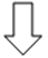 Определение ответственных исполнителей по организации горячего питания обучающихсяПодготовка/актуализация муниципальных локальных актов по организации питания обучающихся в муниципальных общеобразовательных организациях Размещение на официальных сайтах образовательныхорганизаций информации об условиях организации питания детей, в том числе ежедневного менюС 1 сентября т.г. организация бесплатного горячего питания обучающихся 1-4 классов Заключение соглашения с Министерством образования и науки Республики Саха (Якутия) о предоставлении субсидий из федерального бюджета бюджету органов местного самоуправления на софинансирование расходных обязательств, предусматривающих мероприятия по организации бесплатного горячего питания обучающихся, получающих начальное общее образование в государственной интегрированной информационной системе управления общественными финансами «Электронный бюджет» Распределение средств на обеспечение горячим питанием обучающихся 1-4 классов по образовательным организациям муниципального районаОбеспечение контроля расходования средств субсидии на организацию бесплатного горячего питания обучающихся 1-4 классовОбеспечение общественного (родительского)контроля за организацией питания обучающихся